Sehr geehrte Damen und Herren,hiermit beantrage ich       (Name, Vorname),Personennummer       (vgl. Mietvertrag Seite 1),wohnhaft in der Wohnanlage , ggf. Hausnummer      ,Apartmentnummer      ,die Stundung der Mietzahlungen für die Monate       bis      .Meine wirtschaftlichen Verhältnisse stellen sich wie folgt dar:Monatliche Einnahmen (bitte Nachweise beifügen) – Summe in €(z.B. Arbeitseinkommen, Kindergeld, Unterhalt Eltern, BAföG, Stipendien): 	     Monatliche Ausgaben – Summe in €(z.B. laufende Haushaltsausgaben, Kfz-Kosten, Versicherungen): 	     Vermögen – Summe in €(z.B. Bank-, Spar- u. Bausparguthaben sowie Barvermögen): 	     Zahlungsvorschlag Der gestundete Betrag wird in einer Summe bis spätestens zum       Der gestundete Betrag wird in monatlichen Raten in Höhe von       Euro beginnend ab dem      zurückbezahlt., 08.07.2020	________________________Ort, Datum	Unterschrift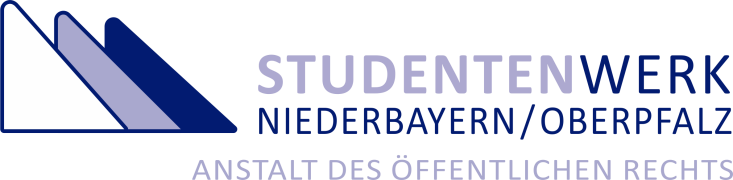 Studentenwerk Niederbayern/OberpfalzFachbereich Studentisches WohnenAlbertus-Magnus-Straße 493053 Regensburg 